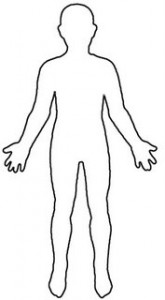 Fig. 1. Low energy availability disruption and high performance environment exposure – the potential pathways to unfavourable health and performance outcomesFig. 2. Energy availability formula and current energy availability thresholds for physically active females [3, 6].